Forged Bowls & Vessels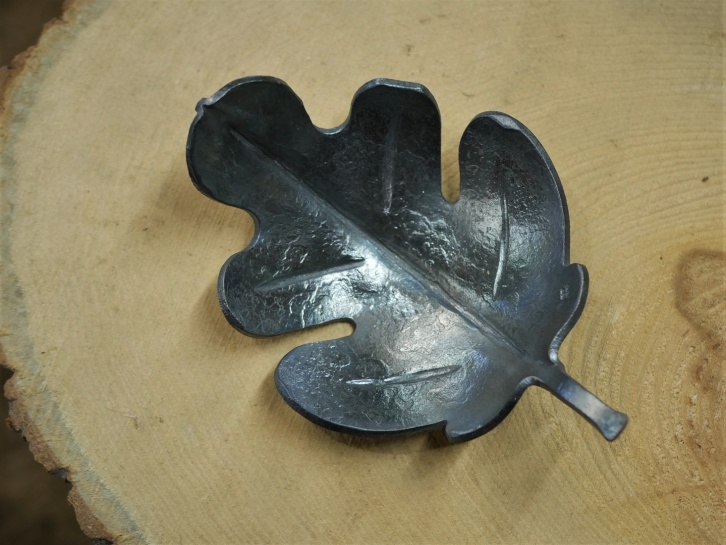 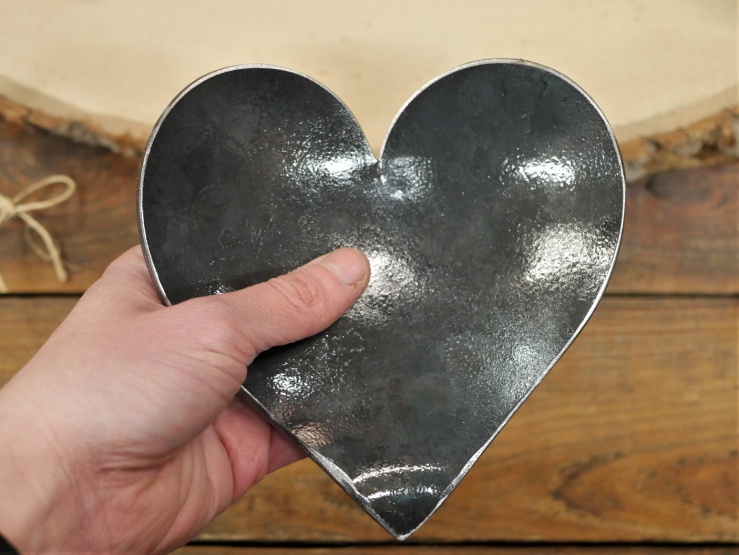 